Accident & Incident Reporting DiaryFOR EVENTS IN WARWICK DISTRICTTHIS INFORMATION MAY BE USED AS EVIDENCE IN ANY COURT CASEPlease return to the Community Safety Team: communitysafety@warwickdc.gov.uk Useful notes 
Warwick District Council work closely with a number of partner agencies to resolve all incidents of Anti-Social Behaviour (ASB). This can sometimes be achieved by low level interventions such as letters or mediation but sometime requires Court action. By completing the Reporting Diary you are enabling us to evaluate the extent of the problem and providing valuable evidence that may be used in Court.Warwick District Council may use information given in the Accident & Incident Reporting Diary as the basis for action to tackle Anti-Social Behaviour. Please complete it as accurately as possible, giving as much information as you can, particularly:Dates and times, including whether it happened am or pmDuration of incidentNames of perpetrators and witnesses, where knownPlease do not make assumptions about who is responsible, only put what you actually witness.If you run out of Incident Diaries, please contact the ASB Officer who will send you more.  If you have any query about completing the Diary please contact the ASB Officer who will advise you.Useful Telephone Numbers:999 – Police Emergency, Fire Brigade and Ambulance101 – Police for non-emergency.(01926) 451111 – Warwickshire Police(01926) 412828 – Warwick District Council, Housing Department (Reporting Tenancy Breaches)(01926) 456725 – Warwick District Council, Health and Community Protection Department (Noise Nuisance and Dog Warden Services)(01926) 456010 – Warwick District Anti-Social Behaviour Officer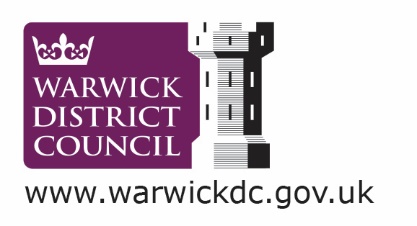 Contact informationContact informationContact informationContact informationContact informationContact informationContact informationContact informationContact informationYour nameEmail Email Email AddressTelephone numbersTelephone numbersTelephone numbersAddressAlt. telephone numberAlt. telephone numberAlt. telephone numberDate & time duration of incidentDate & time duration of incidentLocation of incidentBrief details 
of what happenedBrief details 
of what happenedWho did it?Any witnesses?Names & addressesAny witnesses?Names & addressesHow did this incident affect you?